ΘΕΜΑ 4Στο παρακάτω σχήμα το ορθογώνιο  έχει τις κορυφές  και  πάνω στον άξονα  και τις κορυφές  και  πάνω στις γραφικές παραστάσεις των συναρτήσεων  ,  και   , , αντίστοιχα. Έστω  με .  α) Να αποδείξετε ότι:η τετμημένη της κορυφής  είναι  ,                                                  (Μονάδες 6) το εμβαδόν του ορθογωνίου  είναι , .	            (Μονάδες 6)β) Να βρείτε τη μέγιστη τιμή του εμβαδού του ορθογωνίου  .                        (Μονάδες 7)  γ) Να εξετάσετε αν υπάρχουν και πόσες τιμές του , για τις οποίες το εμβαδόν του ορθογωνίου  γίνεται ίσο με .                                                                                 (Μονάδες 6)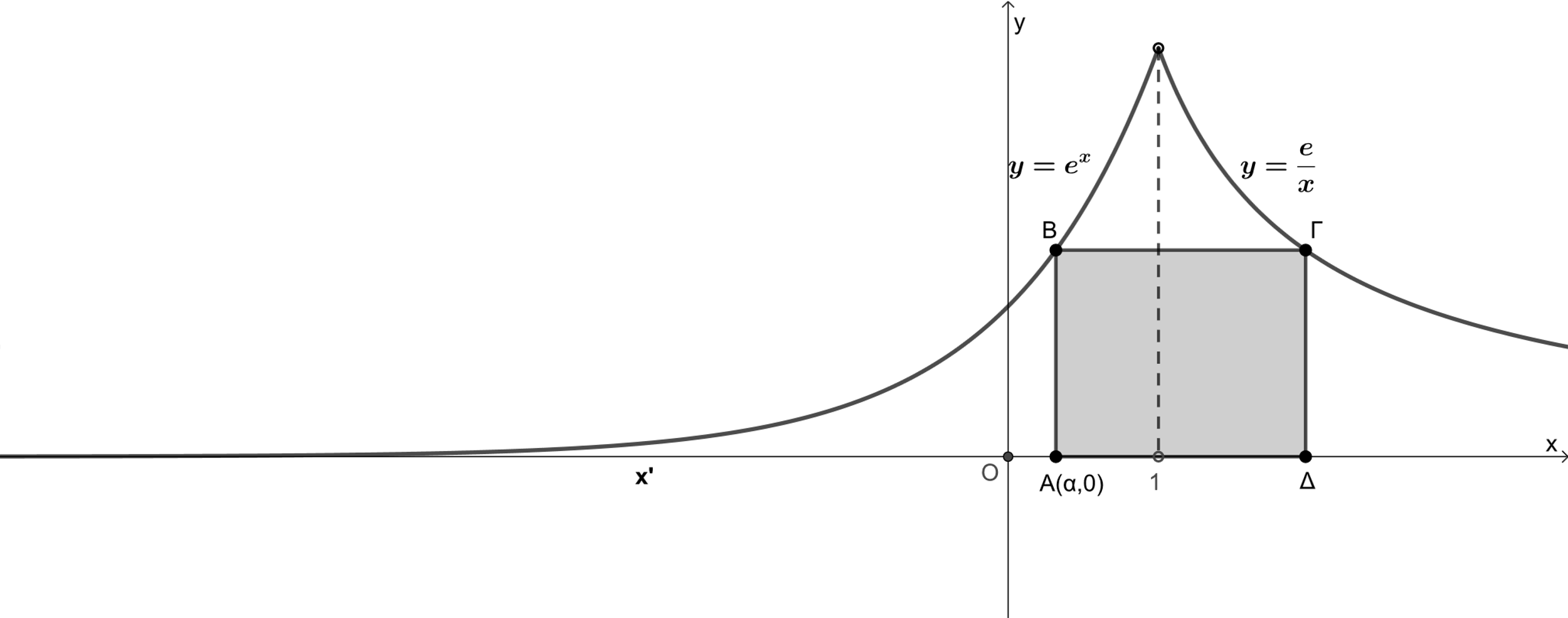 